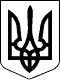 БЕРЕГІВСЬКА РАЙОННА ДЕРЖАВНА АДМІНІСТРАЦІЯЗАКАРПАТСЬКОЇ ОБЛАСТІР О З П О Р Я Д Ж Е Н Н Я__23.03.2021 __                                 Берегове                                      №__70__Про надання дозволу Службі автомобільних доріг в Закарпатській області на виготовлення технічної документації із землеустрою щодо встановлення (відновлення) меж земельних ділянок в натурі (на місцевості)	Відповідно до статей 6 і 39 Закону України „Про місцеві державні адміністрації”, статей 122, 123 Земельного кодексу України, статей 13, 22 Закону України „Про земелеустрій”, на підставі клопотання Служби автомобільних доріг у Закарпатській області від 22.02.2021 року №318/02-11:             1.Надати дозвіл Службі автомобільних доріг в Закарпатській області на виготовлення технічної документації із землеустрою щодо встановлення (відновлення) меж земельних ділянок в натурі (на місцевості), розташованих у межах населеного пункту В.Копаня на території Виноградівської міської ради для розміщення та експлуатації будівель і споруд автомобільного транспорту та дорожнього господарства.	2.Службі автомобільних доріг в Закарпатській області  після виготовлення технічної документації із землеустрою подати її для затвердження до Берегівської районної державної адміністрації.	3.Контроль за виконанням цього розпорядження залишаю за собою.Голова державної адміністрації 	         Ігор ВАНТЮХ